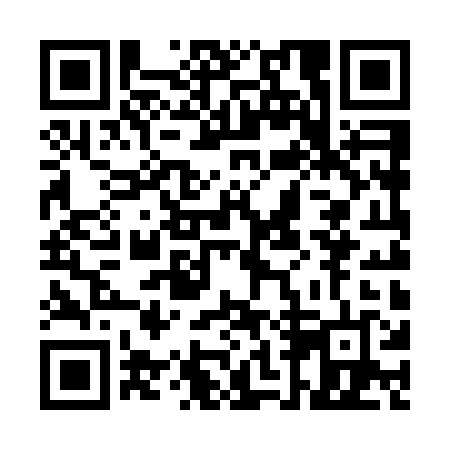 Prayer times for Centre Dummer, Ontario, CanadaWed 1 May 2024 - Fri 31 May 2024High Latitude Method: Angle Based RulePrayer Calculation Method: Islamic Society of North AmericaAsar Calculation Method: HanafiPrayer times provided by https://www.salahtimes.comDateDayFajrSunriseDhuhrAsrMaghribIsha1Wed4:296:021:096:098:179:512Thu4:276:001:096:108:189:523Fri4:255:591:096:108:209:544Sat4:235:581:096:118:219:565Sun4:215:561:096:128:229:576Mon4:195:551:096:138:239:597Tue4:175:541:096:138:2410:018Wed4:165:521:096:148:2510:039Thu4:145:511:096:158:2710:0410Fri4:125:501:086:158:2810:0611Sat4:105:491:086:168:2910:0812Sun4:095:471:086:178:3010:0913Mon4:075:461:086:178:3110:1114Tue4:055:451:086:188:3210:1315Wed4:035:441:086:198:3410:1416Thu4:025:431:086:198:3510:1617Fri4:005:421:096:208:3610:1818Sat3:595:411:096:218:3710:1919Sun3:575:401:096:218:3810:2120Mon3:565:391:096:228:3910:2321Tue3:545:381:096:228:4010:2422Wed3:535:371:096:238:4110:2623Thu3:515:361:096:248:4210:2724Fri3:505:351:096:248:4310:2925Sat3:495:351:096:258:4410:3026Sun3:475:341:096:258:4510:3227Mon3:465:331:096:268:4610:3328Tue3:455:331:096:278:4710:3529Wed3:445:321:106:278:4810:3630Thu3:435:311:106:288:4910:3731Fri3:425:311:106:288:4910:39